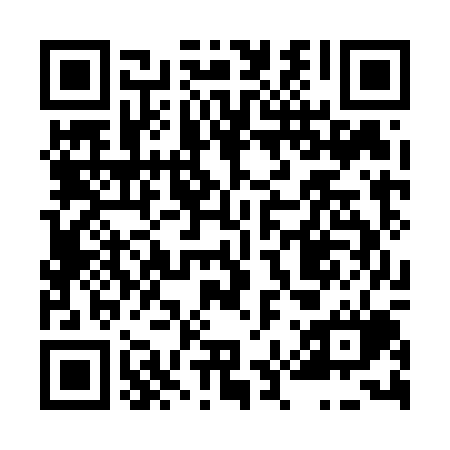 Ramadan times for Bransouze, Czech RepublicMon 11 Mar 2024 - Wed 10 Apr 2024High Latitude Method: Angle Based RulePrayer Calculation Method: Muslim World LeagueAsar Calculation Method: HanafiPrayer times provided by https://www.salahtimes.comDateDayFajrSuhurSunriseDhuhrAsrIftarMaghribIsha11Mon4:324:326:1812:074:035:565:567:3712Tue4:304:306:1612:074:055:585:587:3813Wed4:274:276:1412:064:066:006:007:4014Thu4:254:256:1212:064:076:016:017:4215Fri4:234:236:1012:064:096:036:037:4316Sat4:214:216:0812:054:106:046:047:4517Sun4:184:186:0612:054:116:066:067:4718Mon4:164:166:0312:054:126:076:077:4819Tue4:144:146:0112:054:146:096:097:5020Wed4:114:115:5912:044:156:106:107:5221Thu4:094:095:5712:044:166:126:127:5422Fri4:064:065:5512:044:176:146:147:5623Sat4:044:045:5312:034:186:156:157:5724Sun4:024:025:5112:034:206:176:177:5925Mon3:593:595:4812:034:216:186:188:0126Tue3:573:575:4612:034:226:206:208:0327Wed3:543:545:4412:024:236:216:218:0528Thu3:523:525:4212:024:246:236:238:0729Fri3:493:495:4012:024:256:246:248:0830Sat3:473:475:3812:014:266:266:268:1031Sun4:444:446:361:015:287:277:279:121Mon4:414:416:341:015:297:297:299:142Tue4:394:396:311:005:307:307:309:163Wed4:364:366:291:005:317:327:329:184Thu4:344:346:271:005:327:337:339:205Fri4:314:316:251:005:337:357:359:226Sat4:284:286:2312:595:347:367:369:247Sun4:264:266:2112:595:357:387:389:268Mon4:234:236:1912:595:367:397:399:289Tue4:204:206:1712:585:377:417:419:3010Wed4:184:186:1512:585:387:427:429:32